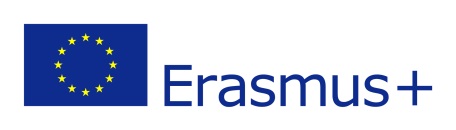 Learning Agreement for Studies(questions marked RED will be filled out by HS Kaiserslautern)The StudentThe StudentThe StudentThe StudentFamily name(s)First name(s)SexPhoneDate of birthdd.mm.yyyyE-MailNationalityStudy cycleAcademic yearStudy programmeReg. NumberSubject areaThe Sending InstitutionThe Sending InstitutionThe Sending InstitutionThe Sending InstitutionNameERASMUS CodeCountry codeAddressInstitutional CoordinatorDepartmentThe Receiving InstitutionThe Receiving InstitutionThe Receiving InstitutionThe Receiving InstitutionNameHS Kaiserslautern – University of Applied SciencesHS Kaiserslautern – University of Applied SciencesHS Kaiserslautern – University of Applied SciencesERASMUS CodeD KAISERS02Country codeDEAddressMorlauterer Str. 31,  67657 Kaiserslautern, GermanyMorlauterer Str. 31,  67657 Kaiserslautern, GermanyMorlauterer Str. 31,  67657 Kaiserslautern, GermanyInstitutional contact Prof. Dr. Albert Meij, albert.meij@hs-kl.dePhone +49 631 3724 2133; Fax +49 631 3724 2257Prof. Dr. Albert Meij, albert.meij@hs-kl.dePhone +49 631 3724 2133; Fax +49 631 3724 2257Prof. Dr. Albert Meij, albert.meij@hs-kl.dePhone +49 631 3724 2133; Fax +49 631 3724 2257DepartmentDepartmental contact  I. Proposed Mobility ProgrammePlanned period of the mobility: from month/year till month/year.This Learning Agreement includes all the educational components to be carried out by the student at the receiving institution.Table A: Study Programme AbroadTable A: Study Programme AbroadTable A: Study Programme AbroadTable A: Study Programme AbroadTable A: Study Programme AbroadPosComponent code (if any)Component title (as indicated in the course catalogue) at the receiving institutionSemester [autumn / spring]
[or term]Number of ECTS credits to be awarded by the receiving institution upon successful completion of the component12345678910TotalTotalTotalTotalWeb Link to the course catalogue at the receiving institution:Web Link to the course catalogue at the receiving institution:Web Link to the course catalogue at the receiving institution:Web Link to the course catalogue at the receiving institution:Web Link to the course catalogue at the receiving institution:If successfully completed, the educational components of the study programme abroad will be recognised by the sending institution in the following way: Table B.If successfully completed, the educational components of the study programme abroad will be recognised by the sending institution in the following way: Table B.If successfully completed, the educational components of the study programme abroad will be recognised by the sending institution in the following way: Table B.If successfully completed, the educational components of the study programme abroad will be recognised by the sending institution in the following way: Table B.If successfully completed, the educational components of the study programme abroad will be recognised by the sending institution in the following way: Table B.Table B: Set of Components to be Replaced at Sending InstitutionTable B: Set of Components to be Replaced at Sending InstitutionTable B: Set of Components to be Replaced at Sending InstitutionTable B: Set of Components to be Replaced at Sending InstitutionTable B: Set of Components to be Replaced at Sending InstitutionTable B: Set of Components to be Replaced at Sending InstitutionTable B: Set of Components to be Replaced at Sending InstitutionComponent code (if any)Component title (as indicated in the course catalogue) at the sending institutionSemester [autumn / spring]
[or term]Number of ECTS credits to be awarded by the sending institution upon successful completion of the componentComp. will be replaced by Table A, pos. x Name of resp. professorSignatureTotalTotalTotalIn case some educational components would not be successfully completed by the student, the following provisions will apply:In case some educational components would not be successfully completed by the student, the following provisions will apply:In case some educational components would not be successfully completed by the student, the following provisions will apply:In case some educational components would not be successfully completed by the student, the following provisions will apply:Language Competence of the StudentThe level of language competence in language of instruction  that the student already has or agrees to acquire by the start of the study period (for the above-mentioned dates) is:A1      A2      B1      B2     C1     C2II. Responsible PersonsII. Responsible PersonsResponsible person in the sending institutionResponsible person in the sending institutionNameFunctionPhoneE-MailResponsible person in the receiving institutionResponsible person in the receiving institutionNameFunctionPhoneE-MailIII. Commitment of the Three PartiesIII. Commitment of the Three PartiesIII. Commitment of the Three PartiesBy signing this document, the student, the sending institution and the receiving institution confirm that they approve the proposed Learning Agreement and that they will comply with all the arrangements agreed by all parties. Sending and receiving institutions undertake to apply all the principles of the Erasmus Charter for Higher Education relating to mobility for studies (or the principles agreed in the inter-institutional agreement for institutions located in partner countries).The receiving institution confirms that the educational components listed in Table A are in line with its course catalogue.The sending institution commits to recognise all the credits gained at the receiving institution for the successfully completed educational components and to count them towards the student's degree as described in Table B.The student and receiving institution will communicate to the sending institution any problems or changes regarding the proposed mobility programme, responsible persons and/or study period.By signing this document, the student, the sending institution and the receiving institution confirm that they approve the proposed Learning Agreement and that they will comply with all the arrangements agreed by all parties. Sending and receiving institutions undertake to apply all the principles of the Erasmus Charter for Higher Education relating to mobility for studies (or the principles agreed in the inter-institutional agreement for institutions located in partner countries).The receiving institution confirms that the educational components listed in Table A are in line with its course catalogue.The sending institution commits to recognise all the credits gained at the receiving institution for the successfully completed educational components and to count them towards the student's degree as described in Table B.The student and receiving institution will communicate to the sending institution any problems or changes regarding the proposed mobility programme, responsible persons and/or study period.By signing this document, the student, the sending institution and the receiving institution confirm that they approve the proposed Learning Agreement and that they will comply with all the arrangements agreed by all parties. Sending and receiving institutions undertake to apply all the principles of the Erasmus Charter for Higher Education relating to mobility for studies (or the principles agreed in the inter-institutional agreement for institutions located in partner countries).The receiving institution confirms that the educational components listed in Table A are in line with its course catalogue.The sending institution commits to recognise all the credits gained at the receiving institution for the successfully completed educational components and to count them towards the student's degree as described in Table B.The student and receiving institution will communicate to the sending institution any problems or changes regarding the proposed mobility programme, responsible persons and/or study period.The StudentSignatureDateThe Sending InstitutionResponsible person’s signatureDateThe Receiving InstitutionResponsible person’s signatureDate